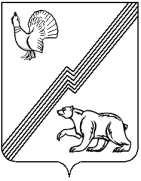 ПРЕДСЕДАТЕЛЬ ДУМЫ ГОРОДА ЮГОРСКАХанты-Мансийского автономного округа – Югры                            РАСПОРЯЖЕНИЕот 15 сентября 2017 года                                                                                      № 36
О возложении функций администратора доходовбюджета и закрепления администрируемых видовдоходов бюджетаВ соответствии со статьей 160.1 Бюджетного кодекса Российской Федерации:1. Возложить на Думу города Югорска - главного администратора доходов бюджета и главного администратора источников финансирования дефицита бюджета города Югорска исполнение функций администратора доходов бюджета и администратора источников финансирования дефицита бюджета города Югорска и закрепить следующие виды администрируемых доходов и источников дефицита бюджета города Югорска:2. Настоящее распоряжение вступает в силу с момента подписания.3. Разместить настоящее распоряжение на официальном сайте органов местного самоуправления 4. Контроль за выполнением настоящего распоряжения оставляю за собой.Председатель Думы города Югорска                                                                В.А. КлиминКод бюджетной классификации Российской ФедерацииКод бюджетной классификации Российской ФедерацииНаименование кода доходов бюджета города Югорскаглавного администратора доходовдоходов бюджета города ЮгорскаНаименование кода доходов бюджета города Югорска0101 13 02994 04 0000 130Прочие доходы от компенсации затрат бюджетов городских округов0101 16 18040 04 0000 140Денежные взыскания (штрафы) за нарушение бюджетного законодательства (в части бюджетов городских округов)0101 16 33040 04 0000 140Денежные взыскания (штрафы) за нарушение законодательства Российской Федерации о контрактной системе в сфере закупок товаров, работ, услуг для обеспечения государственных и муниципальных нужд для нужд городских округов0101 16 90040 04 000 140Прочие поступления от денежных взысканий (штрафов) и иных сумм в возмещении ущерба, зачисляемые в бюджеты городских округов